     ОБЩИНСКА ИЗБИРАТЕЛНА КОМИСИЯ  0103 БЛАГОЕВГРАД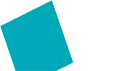 град Благоевград, 2700, площад „Георги Измирлиев“ 1, сграда на общинска администрация, ет.2,зала 210ПРОТОКОЛ  № 25-МИ / 04.11.2023гНа 04 НОЕМВРИ 2023 г. от 14:00 часа се проведе заседание на Общинската  избирателна комисия Благоевград,   при следния  Д н е в е н  р е д:Промени в състава на секционните избирателни комисии за провеждане на изборите за общински съветници и за кметове, насрочени за 29 октомври 2023 г. в Община БлагоевградЗаличаване от Публичния списък на упълномощените представители на партиите, коалициите и на инициативните комитети при произвеждане на изборите за общински съветници и кметове, насрочени на 29 октомври 2023г., предложен от КОАЛИЦИЯ ПРОДЪЛЖАВАМЕ ПРОМЯНАТА – ДЕМОКРАТИЧНА БЪЛГАРИЯРегистрация на застъпници на кандидатска листа за изборите за общински съветници и кметове, насрочени на 29 октомври 2023г., предложени от КП „Продължаваме промяната – Демократична България“ и Инициативен комитет за издигане на Илко Стоянов Стоянов за КМЕТ НА ОБЩИНА БЛАГОЕВГРАДВписване в Публичния списък на упълномощените представители на партиите, коалициите, местните коалиции или инициативните комитети за изборите за общински съветници и кметове, насрочени на 29 октомври 2023г.Повторното въвеждане на данните от протоколите на секционните избирателни комисии в Община Благоевград в Централната избирателна комисия и сравняването им с данните от протоколите, въведени в Общинска Избирателна Комисия Благоевград, от изборите за общински съветници и за кметове, произведени на 29 октомври 2023 г.Доклад по сигнал от Илко Стоянов СтояновПРИСЪСТВАТ: 1. Мартин Бусаров 2. Елена Панчева3. Мустафа Сирачки4. Пенка Ичева5. Йорданка Борисова6. Мая Драгиева7. Мария Данчова8. Чавдар Цонев9. Божидар Ненов10. Елеонора Атанасова 11. Милена ВелковаОТСЪСТВАЩИ: нямаЗаседанието бе открито в 14:00 ч. и председателствано от Мартин Бусаров – председател на комисията. Мартин Бусаров: Колеги, откривам заседанието на ОИК Благоевград.Скъпи колеги, предлагам посочения от мен дневен ред. Ако някой има предложения, моля.ГЛАСУВАЛИ 11 члена на ОИК, ЗА гласуват 11 члена, ПРОТИВ няма.По точка 1:Мартин Бусаров: Колеги предлагам ви проект на решение относно промени в състава на секционните избирателни комисии за провеждане на изборите за общински съветници и за кметове, насрочени за 29 октомври 2023 г. в Община Благоевград:РЕШЕНИЕ 
№ 315-МИ
Благоевград, 04.11.2023ОТНОСНО: промени в състава на секционните избирателни комисии за провеждане на изборите за общински съветници и за кметове, насрочени за 29 октомври 2023 г. в Община БлагоевградВ ОИК Благоевград са постъпили предложения от  КП БСП за България , заведено с вх. № 493-МИ/04.11.2023 г., от ПП ИТН, заведено с вх. № 488-МИ/04.11.2023 г., от КП ПРОДЪЛЖАВАМЕ ПРОМЯНАТА – ДЕМОКРАТИЧНА БЪЛГАРИЯ, заведено с вх. № 486-МИ/04.11.2023 г., от ПП ГЕРБ, заведено с вх. № 492-МИ/04.11.2023 г. във входящия регистър на ОИК Благоевград.С предложенията се иска извършването на общо 5 броя промени в състава на СИК за провеждане на изборите за общински съветници и за кметове, насрочени за 29 октомври 2023 г. в Община Благоевград.С решение  №166-МИ от 30.09.2023г. ОИК Благоевград е назначила секционните избирателни комисии в община Благоевград.След като се увери, че подадените за смяна  лица са назначени в състава на съответната СИК, и на тяхно място е  посочено поименно предложение за извършване на замяна,  на основание чл.87, ал.1,т. и т.5 във връзка с чл. 89, ал.1, във връзка с чл. 91, ал.11 от Изборния кодекс и във връзка с Решение № 2378-МИ/ 12.09.2023 на ЦИК , при спазване на законоустановения кворум, Общинската  избирателна комисия-БлагоевградРЕШИ:Освобождава членовете от състава на СИК за провеждане на изборите за общински съветници и за кметове, насрочени за 29 октомври 2023 г. в Община Благоевград по предложенията на партиите и коалициите.Анулира издадените удостоверения.Назначава членовете в състава на СИК за провеждане на изборите за общински съветници и за кметове, насрочени за 29 октомври 2023 г. в Община Благоевград по предложенията на партиите и коалициите.На новоназначените членове  на СИК, да бъдат издадени съответните удостоверения.Настоящото решение подлежи на обжалване пред Централна избирателна комисия в срок 3 /три/ дни от обявяването му.Има ли предложения? Няма.Колеги , моля, гласуваме.ГЛАСУВАЛИ 11 члена на ОИК, ЗА гласуват 11 члена, ПРОТИВ няма.Решението бе взето единодушно в 14:10 часа.По точка 2:Мартин Бусаров: Колеги предлагам ви проект на решение относно Заличаване от Публичния списък на упълномощените представители на партиите, коалициите и на инициативните комитети при произвеждане на изборите за общински съветници и кметове, насрочени на 29 октомври 2023г., предложен от КОАЛИЦИЯ ПРОДЪЛЖАВАМЕ ПРОМЯНАТА – ДЕМОКРАТИЧНА БЪЛГАРИЯ:РЕШЕНИЕ 
№ 316-МИ
Благоевград, 04.11.2023ОТНОСНО: Заличаване от Публичния списък на упълномощените представители на партиите, коалициите и на инициативните комитети при произвеждане на изборите за общински съветници и кметове, насрочени на 29 октомври 2023г., предложен от КОАЛИЦИЯ ПРОДЪЛЖАВАМЕ ПРОМЯНАТА – ДЕМОКРАТИЧНА БЪЛГАРИЯВ ОИК-Благоевград е постъпило заявление от Ваня Кромбоа - пълномощен представител на  КОАЛИЦИЯ ПРОДЪЛЖАВАМЕ ПРОМЯНАТА – ДЕМОКРАТИЧНА БЪЛГАРИЯ, заведено с вх. № 500-МИ/04.11.2023 г. във входящия регистър на ОИК- Благоевград, с което е направено искане за заличаване на 10 (десет) броя упълномощени представители, регистрирани и вписани в Публичния списък, поради оттегляне на пълномощията.След извършена проверка се установи, че заявените за заличаване лица са вписани в Публичния списък на упълномощените представители на партиите, коалиците и на инициативните комитети при произвеждане на изборите за общински съветници и кметове, насрочени на 29 октомври 2023г.Предвид изложеното и на основание чл. 87, ал. 1, т. 1 във връзка с  чл. 124, ал. 4 от Изборния кодекс, във връзка с Решение № 2664-МИ от 13.10.2023 г.  на ЦИК, при спазване на законоустановения кворум, Общинската избирателна комисия- БлагоевградРЕШИ:ЗАЛИЧАВА 10 /десет/ бр. представители на кандидатската листа на  КОАЛИЦИЯ ПРОДЪЛЖАВАМЕ ПРОМЯНАТА – ДЕМОКРАТИЧНА БЪЛГАРИЯ в изборите за общински съветници и кметове, насрочени на 29 октомври 2023г. от публичния списък на упълномощените представители на партиите, коалициите, местните коалиции или инициативните комитети, както следва:Настоящото решение подлежи на обжалване пред Централна избирателна комисия в срок 3 /три/ дни от обявяването му.Има ли предложения? Няма.Колеги , моля, гласуваме.ГЛАСУВАЛИ 11 члена на ОИК, ЗА гласуват 11 члена, ПРОТИВ няма.Решението бе взето единодушно в 14:20 часа.По точка 3:Мартин Бусаров: Колеги, предлагам ви проекти на решения относно регистрация на застъпници на кандидатска листа за изборите за общински съветници и кметове, насрочени на 29 октомври 2023г., предложени от КП „Продължаваме промяната – Демократична България“ и Инициативен комитет за издигане на Илко Стоянов Стоянов за КМЕТ НА ОБЩИНА БЛАГОЕВГРАД:РЕШЕНИЕ 
№ 317-МИ
Благоевград, 04.11.2023ОТНОСНО: Регистрация на застъпници на кандидатска листа за изборите за общински съветници и кметове, насрочени на 29 октомври 2023г., предложени от КП „Продължаваме промяната – Демократична България“В ОИК-Благоевград постъпи предложение  /приложение 72-МИ от изборните книжа/ от Наталия Димитрова-Попова  – представляващ по пълномощно на КП „Продължаваме промяната – Демократична България“,  заведено с вх. №: 491-МИ/ 04.11.2023г. във входящия регистър на ОИК и към входящ №2/04.11.2023г. в регистъра на застъпниците на ОИК, с което се предлага Общинска избирателна комисия- Благоевград да регистрира 24 /двадесет и четири/ броя застъпници на  кандидатска листа за изборите за общински съветници и кметове,  насрочени на 29 октомври 2023г.Към предложението за регистрация е приложено и Приложение-списък на хартиен и в електронен вид , с попълнени данни на 24 /двадесет и четири/ лица, както и 24 /двадесет и четири/ броя  декларации от лицата, предложени за застъпник /Приложение 74-МИ от изборните книжа/. След извършена проверка от „Информационно обслужване" АД се установи, че относно 22 /двадесет и две/ лица, предложени за регистрация, са налице условията да бъдат регистрирани като застъпници на кандидатската листа на   КП „Продължаваме промяната – Демократична България“,   за изборите  за общински съветници и кметове,  насрочени на 29 октомври 2023г.Предвид изложеното и на основание чл. 87, ал. 1, т. 18 във връзка с  чл. 118, ал. 2 от Изборния кодекс, във връзка с Решение №2594-МИ от 04.10.2023г.  на ЦИК, при спазване на законоустановения кворум,  Общинската избирателна комисия- Благоевград РЕШИ:РЕГИСТИРА 22 /двадесет и два/ бр.  застъпници  на кандидатска листа за изборите за  общински съветници и кметове,  насрочени на 29 октомври 2023г.  предложени от  КП „Продължаваме промяната – Демократична България“.Издава удостоверения на регистрираните застъпници.ОТКАЗВА регистрация на  2 /две / лица, а именно :  Регистрираните застъпници да се впишат  в публичния регистър. Настоящото решение подлежи на обжалване пред Централна избирателна комисия в срок 3 /три/ дни от обявяването му.Има ли предложения? Няма.Колеги , моля, гласуваме.ГЛАСУВАЛИ 11 члена на ОИК, ЗА гласуват 11 члена, ПРОТИВ няма.Решението бе взето единодушно в 15:10 часа.РЕШЕНИЕ 
№ 319-МИ
Благоевград, 04.11.2023ОТНОСНО: Регистрация на застъпници на кандидатска листа за изборите за общински съветници и кметове, насрочени на 29 октомври 2023г., предложени от Инициативен комитет за издигане на Илко Стоянов Стоянов за КМЕТ НА ОБЩИНА БЛАГОЕВГРАД.В ОИК-Благоевград постъпи предложение  /приложение 72-МИ от изборните книжа/ от Гергана Георгиева  – представляващ Инициативен комитет за издигане на Илко Стоянов Стоянов за КМЕТ НА ОБЩИНА БЛАГОЕВГРАД,  заведено с вх. № 495-МИ/ 04.11.2023г., вх. № 496-МИ/ 04.11.2023г. и вх. № 499-МИ/ 04.11.2023г.  във входящия регистър на ОИК и към входящ №20/04.11.2023г. в регистъра на застъпниците на ОИК, с което се предлага Общинска избирателна комисия- Благоевград да регистрира 24 /двадесет и четири/ броя застъпници на  кандидатска листа за изборите за общински съветници и кметове,  насрочени на 29 октомври 2023 г.Към предложението за регистрация е приложено и Приложение-списък на хартиен носител и в електронен вид, с попълнени данни на 24 /двадесет и четири/ лица, както и 24 /двадесет и четири/ броя декларации от лицата, предложени за застъпници /Приложение 74-МИ от изборните книжа/. След извършена проверка от „Информационно обслужване" АД се установи, че относно 23 /двадесет и три/ от лицата, предложени за регистрация, са налице условията да бъдат регистрирани като застъпници на кандидатската листа на Инициативен комитет за издигане на Илко Стоянов Стоянов за КМЕТ НА ОБЩИНА БЛАГОЕВГРАД, за изборите  за общински съветници и кметове,  насрочени на 29 октомври 2023г.Предвид изложеното и на основание чл. 87, ал. 1, т. 18 във връзка с  чл. 118, ал. 2 от Изборния кодекс, във връзка с Решение №2594-МИ от 04.10.2023г.  на ЦИК, при спазване на законоустановения кворум,  Общинската избирателна комисия- Благоевград РЕШИ:РЕГИСТИРА 23/ двадесет и три/ бр.  застъпници  на кандидатска листа за изборите за  общински съветници и кметове,  насрочени на 29 октомври 2023г.  предложени от  Инициативен комитет за издигане на Илко Стоянов Стоянов като независим кандидат за КМЕТ НА ОБЩИНА БЛАГОЕВГРАД.Издава удостоверения на регистрираните застъпници.ОТКАЗВА регистрация на  1 /едно / лице, а именно :Регистрираните застъпници да се впишат в публичния регистър.Настоящото решение подлежи на обжалване пред Централна избирателна комисия в срок 3 /три/ дни от обявяването му.Има ли предложения? Няма.Колеги , моля, гласуваме.ГЛАСУВАЛИ 11 члена на ОИК, ЗА гласуват 11 члена, ПРОТИВ няма.Решението бе взето единодушно в 15:50 часа.По точка 4:Мартин Бусаров: Колеги предлагавм ви проекти на решение относно вписване в Публичния списък на упълномощените представители на партиите, коалициите, местните коалиции или инициативните комитети за изборите за общински съветници и кметове, насрочени на 29 октомври 2023г., предложени от Инициативен комитет за издигане на Илко Стоянов Стоянов за КМЕТ НА ОБЩИНА БЛАГОЕВГРАД и КП „Продължаваме промяната – Демократична България“:РЕШЕНИЕ 
№ 318-МИ
Благоевград, 04.11.2023ОТНОСНО: Вписване в Публичния списък на упълномощените представители на партиите, коалициите, местните коалиции или инициативните комитети за изборите за общински съветници и кметове, насрочени на 29 октомври 2023г.Постъпили са предложения, ведно със списъци, заведени с вх. № 493-МИ/04.11.2023г. във входящия регистър на ОИК Благоевград, подадени от Гергана Георгиева – представляващ Инициативен комитет за издигане на Илко Стоянов Стоянов за КМЕТ НА ОБЩИНА БЛАГОЕВГРАДС постъпилите предложения се прави искане за включване на 141 /сто четиридесет и едно/ лица в списъка на упълномощените представители на партиите, коалициите или инициативните комитети като пълномощници на Инициативен комитет за издигане на Илко Стоянов Стоянов за КМЕТ НА ОБЩИНА БЛАГОЕВГРАД.Към предложенията са приложени в табличен вид и списъци със заявените пълномощници.Списъците с  предложените упълномощени представители са проверени от „Информационно обслужване“ АД. Комисията счита, че са изпълнени изискванията на Решение № 2664-МИ от 13.10.2023 г. на ЦИК по отношение 141 /сто четиридесет и едно/  лица.Предвид изложеното и на основание чл. 87, ал. 1, т. 1 във връзка с  чл. 124, ал. 4 от Изборния кодекс, във връзка с Решение № 2664-МИ от 13.10.2023 г.  на ЦИК, при спазване на законоустановения кворум, Общинската избирателна комисия- Благоевград Р Е Ш И:ВПИСВА  141 /сто четиридесет и един/  броя представители на кандидатската листа на  Инициативен комитет за издигане на Илко Стоянов Стоянов за КМЕТ НА ОБЩИНА БЛАГОЕВГРАД в изборите за общински съветници и кметове, насрочени на 29 октомври 2023г. в публичния списък на упълномощените представители на партиите, коалициите, местните коалиции или инициативните комитети, съгласно направеното предложение и резултата от проверката.Настоящото решение подлежи на обжалване пред Централна избирателна комисия в срок 3 /три/ дни от обявяването му.Има ли предложения? Няма.Колеги , моля, гласуваме.ГЛАСУВАЛИ 11 члена на ОИК, ЗА гласуват 11 члена, ПРОТИВ няма.Решението бе взето единодушно в 15:20 часа.РЕШЕНИЕ 
№ 321-МИ
Благоевград, 04.11.2023ОТНОСНО: Вписване в Публичния списък на упълномощените представители на партиите, коалициите, местните коалиции или инициативните комитети за изборите за общински съветници и кметове, насрочени на 29 октомври 2023г.Постъпили са предложения, ведно със списъци, заведени с вх. № 484-МИ/03.11.2023г. и вх. № 502-МИ/04.11.2023г. във входящия регистър на ОИК Благоевград, подадени от Ваня Кромбоа - упълномощен представител на  КП „Продължаваме промяната – Демократична България“С постъпилите предложения се прави искане за включване на 78 /седемдесет и осем/ лица в списъка на упълномощените представители на партиите, коалициите или инициативните комитети като пълномощници на  КП „Продължаваме промяната – Демократична България“.Към предложенията са приложени в табличен вид и списъци със заявените пълномощници.Списъците с  предложените упълномощени представители са проверени от „Информационно обслужване“ АД. Комисията счита, че са изпълнени изискванията на Решение № 2664-МИ от 13.10.2023 г. на ЦИК по отношение 78 /седемдесет и осем/Предвид изложеното и на основание чл. 87, ал. 1, т. 1 във връзка с  чл. 124, ал. 4 от Изборния кодекс, във връзка с Решение № 2664-МИ от 13.10.2023 г.  на ЦИК, при спазване на законоустановения кворум, Общинската избирателна комисия- Благоевград Р Е Ш И:ВПИСВА 78 /седемдесет и осем/ броя представители на кандидатската листа на  КП „Продължаваме промяната – Демократична България“ за изборите за общински съветници и кметове, насрочени на 29 октомври 2023г. в публичния списък на упълномощените представители на партиите, коалициите, местните коалиции или инициативните комитети, съгласно направеното предложение и резултата от проверката.Настоящото решение подлежи на обжалване пред Централна избирателна комисия в срок 3 /три/ дни от обявяването му.Има ли предложения? Няма.Колеги , моля, гласуваме.ГЛАСУВАЛИ 11 члена на ОИК, ЗА гласуват 11 члена, ПРОТИВ няма.Решението бе взето единодушно в 16:30 часа.По точка 5:Мартин Бусаров: Колеги, относно повторното въвеждане на данните от протоколите на секционните избирателни комисии в Община Благоевград в Централната избирателна комисия и сравняването им с данните от протоколите, въведени в Общинска Избирателна Комисия Благоевград, от изборите за общински съветници и за кметове, произведени на 29 октомври 2023 г., ви предлагам следния проект на решение:РЕШЕНИЕ 
№ 320- МИ
Благоевград, 04.11.2023ОТНОСНО: повторното въвеждане на данните от протоколите на секционните избирателни комисии в Община Благоевград в Централната избирателна комисия и сравняването им с данните от протоколите, въведени в Общинска Избирателна Комисия Благоевград, от изборите за общински съветници и за кметове, произведени на 29 октомври 2023 г.В ОИК 0103 Благоевград се получи писмо от ЦИК, с техен изходящ номер МИ-15-1299/03.11.23г., което е заведено с входящ № 489-МИ/04.11.2023г. във входящия регистър на ОИК. Към писмото е приложено Решение №2860-МИ от 03 ноември 2023г. на ЦИК и Приложение №2, част от него.В посоченото писмо се съдържа информация за наличие на разлики в резултатите след анализ на несъответствията между данните, въведени в Изчислителния пункт в ОИК, и повторното въвеждане на съответните данни в ЦИК.Следва да се посочи, че с Решение №2437-МИ от 15.09.2023г. ЦИК е приела изискванията към организацията и технологията на компютърната обработка на данните в ОИК и ЦИК от гласуването в изборите за общински съветници и кметове на 29 октомври 2023г.Съгласно изискванията, данните от секционните протоколи се въвеждат повторно в Изчислителния пункт към ЦИК, извършва се сравняване на данните от протоколите на СИК, въведени в ОИК и ЦИК, и ЦИК анализира несъответствията от двете въвеждания с цел актуализиране на базите данни по изборните райони.ЦИК е извършила повторно въвеждане на данните от секционните протоколи от Община Благоевград,взела е в предвид данните от протоколите, извършила е анализ на получилите се несъответствия, и е констатирала наличие на разлики между данните от повторното въвеждане на данните от протоколите на СИК в Изчислителния пункт към ЦИК и базата данни от въвеждането на данните от протоколите на СИК в Изчислителния пункт към ОИК Благоевград.В този смисъл, следва да се поясни, че съгласно чл. 447 от Изборния Кодекс, Общинската избирателна комисия отчита резултатите от гласуването в изборния район и съставя протоколи за всеки вид избор именно въз основа на данните от протоколите на секционните избирателни комисии.Съгласно чл.454 ,ал.1 от Изборния Кодекс, Общинската избирателна комисия определя  избраните кандидати за общински съветници от всяка кандидатска листа на партия или коалиция според броя на получените валидни предпочитания (преференции) по чл. 437, ал. 4 и 5 и подреждането на кандидатите в листата по методика съгласно приложение № 5.Предпочитанията (преференциите) за отделните кандидати са валидни, ако броят на гласовете, получени за кандидата, е не по-малко от 7 на сто от гласовете, подадени за кандидатската листа. Кандидатите  се подреждат според броя на получените предпочитания (преференции), като се започне с кандидата, получил най-висок брой валидни предпочитания (преференции). Тези кандидати се изваждат от кандидатската листа на съответната партия или коалиция и образуват списък А.        Останалите в кандидатската листа кандидати запазват първоначалното си подреждане в листата и образуват списък Б.Когато броят на кандидатите с валидни предпочитания (преференции) е по-голям от броя на мандатите на партията или коалицията, избрани са първите кандидати от списък А по реда на тяхното подреждане до попълване на всички мандати.В конкретния случай, по данни от въвеждането на данните от секционни протоколи на СИК в Изчислителния пункт към ОИК Благоевград, кандидат с №118 в листата на ПП „ИМА ТАКЪВ НАРОД“ , Георги Евтимов Евтимов , ЕГН: ********, следва да се обяви за избран за общински съветник в общински съвет на Община Благоевград.По данни след повторното въвеждане на данните от протоколите на СИК в Изчислителния пункт към ЦИК, за избран за  общински съветник в общински съвет на Община Благоевград следва да се обяви кандидата с №101 в листата на ПП „ИМА ТАКЪВ НАРОД“ , Станислав  Иванов Богдански , ЕГН: ********.В секционния протокол на СИК 010300017 за партия ИМА ТАКЪВ НАРОД, за кандидат №118 за отбелязани 4 /четири/  преференции.В секционния протокол на СИК 010300053 за партия ИМА ТАКЪВ НАРОД в полето „без преференции“ е отбелязано „0“ /нула/ .Приетото от ЦИК е както следва :В секционния протокол на СИК 010300017 за партия ИМА ТАКЪВ НАРОД, за кандидат №118 са приети 3 /три/  преференции.В секционния протокол на СИК 010300053 за партия ИМА ТАКЪВ НАРОД в полето „без преференции“ е прието  „2“ /две/.След анализ на несъответствията ЦИК е указала на ОИК Благоевград да предприеме действия по компетентност, във връзка с правомощията на комисията да обявява за избрани кандидати за общински съветници.Междувременно, в ОИК Благоевград е постъпило заявление от Станислав Иванов Богдански, с ЕГН:*******, кандидат за общински съветник от кандидатската листа на ПП „ИМА ТАКЪВ НАРОД“,в която същият е под №101. Заявлението е заведено с входящ №490-МИ от 04.11.2023г. във входящия регистър на ОИК.Станислав Иванов Богдански, ЕГН: ******, моли ОИК Благоевград да не бъде обявяван за избран за общински съветник в общинския съвет на Община Благоевград, след произведените местни избори на 29 октомври 2023г. Сочи, че с Решение на ЦИК с №1901-НС от 08 април 2023г. е обявен за избран за народен представител в Нардното събрание на Република България.При произнасяне на настоящото решение ОИК 0103 Благоевград съобрази следните обстоятелства :На първо място, заявлението, депозирано от Станислав Иванов Богдански, с ЕГН:*******, кандидат за общински съветник от кандидатската листа на ПП „ИМА ТАКЪВ НАРОД“,в която същият е под №101 следва да се уважи и същият да не бъде обявяван за избран за общински съветник.На второ място, видно от данните в Приложение 2 към Решение №2860-МИ от 03.11.2023г. на ЦИК, следва да се обяви коректното подреждане на кандидатите на кандидатската листа на ПП „ИМА ТАКЪВ НАРОД“, в изборите за общински съветници за общински съвет на Община Благоевград, именно във връзка със задължението на ОИК , произтичащо от разпоредбите на чл.454 от Изборния Кодекс.На последно място, следва да се съобрази , че с Решение №276-МИ от 31.10.2023г. ОИК Благоевград е обявила резултатите от гласуването на произведените избори за общински съветници в Общинa Благоевград на 29 октомври 2023г.ПП „ИМА ТАКЪВ НАРОД“ получава 1/един/ мандант в общинския съвет на Община Благоевград. С Решение №276-МИ от 31.10.2023г. ОИК Благоевград е обявила за избран за общински съветник Георги Евтимов Евтимов , ЕГН: ******** , кандидат с №118 в листата на ПП „ИМА ТАКЪВ НАРОД“, което не налага изменение на вече приетото Решение №276-МИ от 31.10.2023г. ОИК Благоевград.Предвид изложеното и на основание чл. 87, ал. 1, т. 26, във връзка с чл. 454 от Изборния кодекс и Решение № 2860-МИ от 03 ноември 2023 на ЦИК, при спазване на законоустановения кворум , Общинска избирателна комисия Благоевград Р Е Ш И:ДА НЕ ОБЯВЯВА Станислав Иванов Богдански, с ЕГН:******* за избран за общински съветник в общински съвет на Община Благоевград, от кандидатската листа на ПП „ИМА ТАКЪВ НАРОД“.ОБЯВЯВА следното подреждане на кандидатите от кандидатската листа на ПП „ИМА ТАКЪВ НАРОД“ , според броя на получените предпочитания (преференции), като се започне с кандидата, получил най-висок брой валидни предпочитания (преференции), както следва :Списък А    Списък БНастоящото решение подлежи на обжалване пред Административен съд  Благоевград на основание чл.459, ал.1 от Изборния кодекс.Има ли предложения? Няма.Колеги , моля, гласуваме.ГЛАСУВАЛИ 11 члена на ОИК, ЗА гласуват 11 члена, ПРОТИВ няма.Решението бе взето единодушно в 15:30 часа.По точка 6:Мартин Бусаров:Колеги, докалдвам ви постъпил сигнал днес в 12:50 от Илко Стоянов Стоянов – независим кандидат за кмет на община Благоевград, заведен с вх. №494-МИ/04.11.2023 г., относно изнасяне на СУЕМГ от изборна секция без полицейска охрана. С колегата Йорданка Борисова – секретар на ОИК – Благоевград бяхме на проверка.Следващо заседание 05.11.2023 г. от 13:00 ч.Закривам заседанието. ==============================================================================================Председател ОИК :       /п/                                                Секретар ОИК :  /п/№ Три имена Пълномощно номер 1.     Антоанета Методиева Борисова№ 7/26.10.2023 г.2.     Асен Димитров Димитров№ 55/26.10.2023 г.3.     Калояна Иванова Панайотова№ 21/26.10.2023 г.4.     Любка Стоянова Спириева№ 96/26.10.2023 г5.     Мариана Атанасова Митева№ 59/26.10.2023 г.6.     Никола Стефанов Марчов№ 8/26.10.2023 г.7.     Росица Славева Стойменова№ 48/26.10.2023 г.8.     Стефан Иванов Манов№ 9/26.10.2023 г.9.     Стоянка Тодорова Петрова№ 1/26.10.2023 г.10.   Христо Борисов Климентов№ 95/26.10.2023 гИмеГрешкаХристо Бойков БачевЛицето изчаква проверка за представител в КОАЛИЦИЯ ПРОДЪЛЖАВАМЕ ПРОМЯНАТА – ДЕМОКРАТИЧНА БЪЛГАРИЯВенета Любенова ИвановаЛицето е регистрирано за представител от КОАЛИЦИЯ ПРОДЪЛЖАВАМЕ ПРОМЯНАТА – ДЕМОКРАТИЧНА БЪЛГАРИЯИмеГрешкаБОРЯНА НИКОЛОВА КРЪСТЕВАЛицето е регистрирано за представител от КОАЛИЦИЯ ПРОДЪЛЖАВАМЕ ПРОМЯНАТА – ДЕМОКРАТИЧНА БЪЛГАРИЯНомер поредИменаПреференцииНомерв листаИзбран заОСПП ИМА ТАКЪВ НАРОД1Георги Евтимов Евтимов223118ДаПП ИМА ТАКЪВ НАРОД2Иванка Василева Асенова138103НеПП ИМА ТАКЪВ НАРОДНомер поредИменаПреференцииНомерв листаИзбран заОСПП ИМА ТАКЪВ НАРОД3Атанаска Георгиева Митрева43102НеПП ИМА ТАКЪВ НАРОД4Цветанка Йончева Попова37104НеПП ИМА ТАКЪВ НАРОД5Петър Атанасов Лазаров17105НеПП ИМА ТАКЪВ НАРОД6Крум Симеонов Мавродиев36106НеПП ИМА ТАКЪВ НАРОД7Силвия Георгиева Урдарска47107НеПП ИМА ТАКЪВ НАРОД8Борян Димитров Керемидчиев12108НеПП ИМА ТАКЪВ НАРОД9Атанас Иванов Бръндев7109НеПП ИМА ТАКЪВ НАРОД10Йордан Валентинов Кормев29110НеПП ИМА ТАКЪВ НАРОД11Димитрина Кирилова Търнарова38111НеПП ИМА ТАКЪВ НАРОД12Методи Тодоров Джингаров29112НеПП ИМА ТАКЪВ НАРОД13Христина Росенова Георгиева8113НеПП ИМА ТАКЪВ НАРОД14Яница Георгиева Шакина5114НеПП ИМА ТАКЪВ НАРОД15Юлиян Илиев Ангелов3115НеПП ИМА ТАКЪВ НАРОД16Борислав Кирилов Костов25116НеПП ИМА ТАКЪВ НАРОД17Николай Каменов Джабиров27117НеПП ИМА ТАКЪВ НАРОД